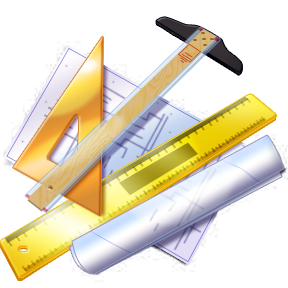 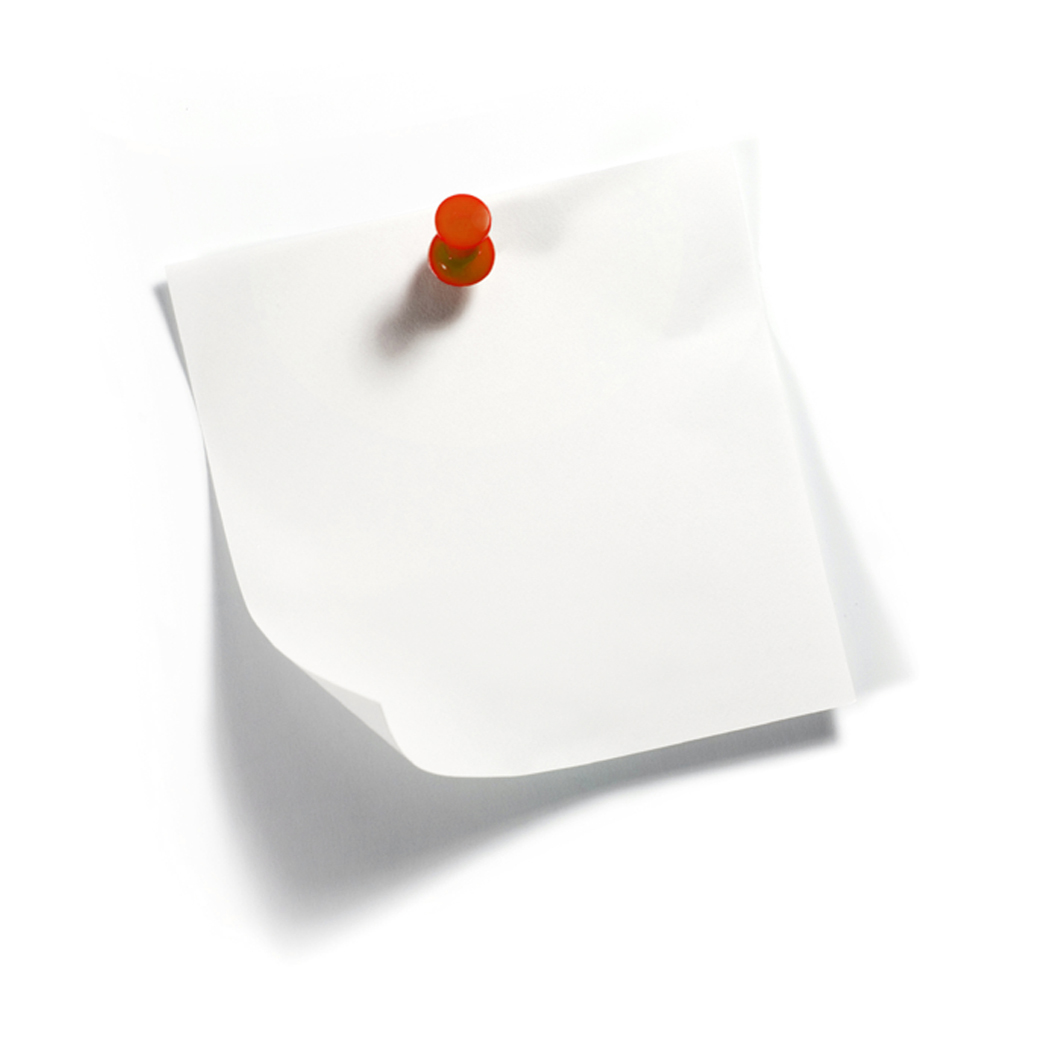 ADI:SOYADI:SINIF:NO: